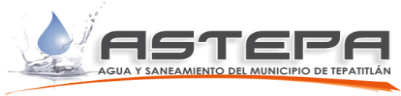 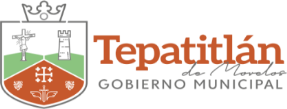 Orden del día para la reunión número 4 ordinaria del Comité de Transparencia del Organismo Público Descentralizado denominado Agua y Saneamiento del Municipio de Tepatitlán (ASTEPA), de fecha miércoles 06 de Noviembre del 2019, a las 12:00 horas, en la Sala de Juntas de este Organismo, ubicada en González Gallo #60.Lista de asistencia y declaración de Quórum.Constancia de cumplimiento al artículo 29 párrafo 1.Revisión de solicitud exp. UT-96/2019 Asuntos Varios.Clausura.